Wyrmworks Publishing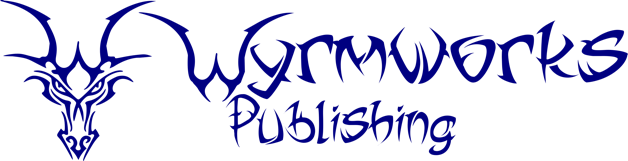 Dale Critchley651-689-3253dale@wyrmworkspublishing.comFOR IMMEDIATE RELEASEWyrmworks Publishing announces Limitless Champions, the largest, most diverse line of disabled fantasy miniatures ever made.St. Paul, MN – Wyrmworks Publishing is excited to announce the launch of Limitless Champions, the largest and most diverse collection of disability-themed fantasy miniatures ever created. Limitless Champions launches on Kickstarter May 2–June 1.Requested by fans of 2022’s successful Limitless Heroics - Including Characters with Disabilities, Mental Illness, and Neurodivergence in Fifth Edition, which includes fifty illustrated fifth edition characters with a wide variety of traits, Limitless Champions includes some favorites from Limitless Heroics and adds new exclusive characters, represented through visible physical traits, assistive items, and service animals. The collection also includes condition marker bases accessible to blind gamers with recognizable shapes and braille labels. In addition to full-color tarot-size cards and a full-color electronic book of character descriptions in multiple accessible formats, backers can choose STL files for 3D printing or resin miniatures. The campaign also offers a padded wooden chest with a choice of cover art.Stretch goals include digital planner stickers and tokens for use in virtual tabletops and additional miniatures representing fantasy service animals.Besides developing the characters in consultation with people whose real-world experiences reflect the characters’ traits, Naomi Hazlett, Bsc., MScOT, OT Reg. (Ont.), reprises her role in sensitivity consultation as she did for Limitless Heroics.Visit http://press.InclusiveRPG.com for more information, a full press kit, or to back the project, or contact Dale Critchley at dale@wyrmworkspublishing.com for interviews or more information.Wyrmworks Publishing is dedicated to helping you make others’ lives better through tabletop role-playing games publishing resources to build an inclusive society in the real world by making imaginary worlds more inclusive. Learn more at wyrmworkspublishing.com.###